Publicado en Madrid el 28/01/2019 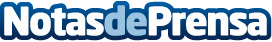 Loventine propone una forma distinta de Celebrar el Día de San ValentínSe acerca el día de San Valentín y aún hay muchas personas sin una cita. No es necesario pasarla solo o con acciones anti, como se puso de moda en los últimos años. Loventine, uno de los sitios de online dating líderes en Lationamérica y España, propone una solución para todos aquellos que aún están en la búsquedaDatos de contacto:Andreina Matos AyalaCreadora de contenidos para loventine.comNota de prensa publicada en: https://www.notasdeprensa.es/loventine-propone-una-forma-distinta-de Categorias: Telecomunicaciones Sociedad Entretenimiento E-Commerce http://www.notasdeprensa.es